宏胜饮料集团有限公司2024年度叉车租赁项目招标公告公告编号：HS240110受宏胜饮料集团有限公司委托，宏胜饮料集团下属迅尔公司组织本次2024年度叉车租赁招标活动。本次招标，旨在通过邀请符合资质及技术要求的供应商进行竞争性洽谈，选择最符合本公司需求的设备和服务。本次招标组织实施过程中的所有事项，包括但不限于程序的设定、招标评标人员的选定、招标需求和评标标准的确定等，均由宏胜饮料集团有限公司根据本公司及本次招标的实际需要确定并负责解释。宏胜饮料集团有限公司对投标方提供之方案和价格有权全部、部分或放弃采纳。投标方提供之标书必须符合招标要求，如有不符事项必须注明。一、招标项目1、项目名称：2024年度叉车租赁项目。具体要求：回购我司老旧叉车约 36 台，同时根据指定车型、规格、吨位、参数提供对应叉车约84台，满足多样化的灵活租赁期限需求，并负责叉车维修及保养服务，具备分析各分公司叉车使用效率功能，且提供含数采功能相应数量的工业屏。需服务对象包括但不限于以下关联分公司，且需有当地维系服务网点。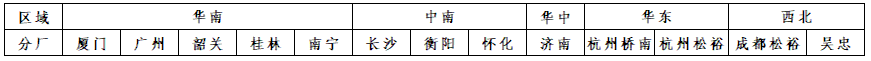 注：以上部分要求可能会有调整，以我司运营部门最终确认为准。 2、租赁期限：2024年4月1日至2027年3月31日。二、投标方基本要求1、投标人须是在中华人民共和国境内(港澳台除外)依法注册的、具有独立法人资格的、有能力为本项目提供设备和服务的单位。2、供应商具有特种设备租赁、维修等相关资质及服务能力。3、投标人的注册资本不低于2000万元。4、具有良好的商业信誉和健全的财务会计制度。遵守国家法律、法规，具有良好的信誉和商业道德，没有行贿受贿、偷税漏税及欺诈行为，没有发生重大经济纠纷。5、具有履行合同的能力和良好的履行合同记录。6、不得有串标、虚假陈述、伪造变造文件等欺诈行为，否则取消投资资格。7、投标单位在参加本次招标活动中，必须由本单位的法人代表或者全权代表参加，不得委派其他人参加，若有发现均按弃标处理。8、本次招标的中标方需缴纳十万元的履约保证金。三、联络人及联系方式何张银：电话 17878506243（商务）邮箱：zhangyin.he@h-shgroup.com钟娟萍：电话13858134722（商务）邮箱：juanping.zhong@h-shgroup.com王丽云：电话15024452103（商务）邮箱：liyun.wang@h-shgroup.com地址：杭州市萧山区恒盛路9号 宏胜饮料集团迅尔公司四、报名方式及需提供的资料1、报名函必须真实、详细填写。2、请将法人身份证原件扫描件、营业执照原件扫描件、过去2年外部审计报表及报名函在报名截至日前加盖公章，将扫描件发到电子邮箱xunerexpress@h-shgroup.com。同时，报名表请同时提供word文档，所有文件请打包压缩成一个文件，文件命名为XX公司叉车租赁项目报名材料。3、若报名材料存在不真实，我司将取消未来5年内合作。五、招标大致流程报名→审核→报价→开标→评标→结标→签订合同→交付自公告之日起至2024年1月17日8：30，报名截止。特此公告！宏胜饮料集团有限公司 招标小组2024年1月10日附件1:宏胜饮料集团有限公司叉车租赁项目招标报名函致：宏胜饮料集团有限公司注册于   （地  址）      的 （公司名称）           现报名参加宏胜饮料集团有限公司组织的2024年度叉车租赁项目招标（项目编号:HS240110），现向贵司申请领取该项目的招标文件。本公司将报名：本公司决定将委派（职务）             （姓名）            （联系电话）          参加该项目的投标活动。特此函告。报名人名称：                       （公  章）日   期：        年    月    日附件2:投 标 承 诺 书宏胜饮料集团有限公司：我们已仔细阅读贵司的《宏胜饮料集团有限公司240110号招标公告》，并完全理解。经认真研究，我们决定参加投标。特向贵司做出以下承诺：1、我们愿意遵照招标文件中的相关内容和合同条款以及其它一切要求投标。2、我们愿意提供招标文件要求的所有文件资料，并保证这些资料均为真实、完整、有效和合法的。3、我们愿意接受并配合贵司对整个招标过程进行的管理，若我们在投标过程中有任何违反招标文件的行为，愿意按照招标文件的规定接受贵司的扣罚。4、我们理解、尊重并接受贵方按照自身的实际需要设定招标程序，组织评标、决标，选择最适合贵司的中标人，因此贵司不一定必须接受最低报价投标，对决标结果也没有解释的义务。5、如果我们中标，我们将严格履行招标、投标文件及双方签订的合同中规定的各项要求。6、我们将对贵方招标文件所涉及的贵公司商业秘密严格保密，不会以任何形式传播、泄露招标文件的内容以及最后的招标结果。特此承诺！我们的联系方式：投标单位：地址：                                         联系人：电话：                                         传真：法定代表人：                                   电子邮箱地址：                                               投标单位（公章）：                                               法定代表人（签字）：                                               委托代理人（签字）：                                               投标日期：